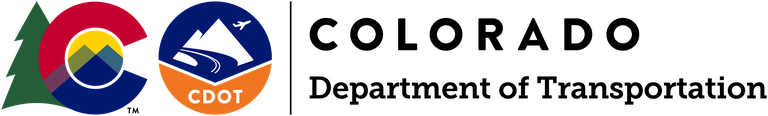 Project Code:       	Parcel No:       			Project No:       				Location:       	Date:       FINAL VACATION NOTICEDear      :This is to advise you that you are required to  vacate your property and/or  move your personal property located at       no later than      .This is in accordance with the 90-day notice given to you on      .If you have any questions, please call me.Sincerely,Real Estate Specialist